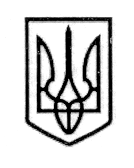                                                У К Р А Ї Н А                           СТОРОЖИНЕЦЬКА МІСЬКА РАДА ЧЕРНІВЕЦЬКОГО РАЙОНУ ЧЕРНІВЕЦЬКОЇ ОБЛАСТІВИКОНАВЧИЙ КОМІТЕТР І Ш Е Н Н Я  20 лютого 2024 року                                                                                  № 46                                                                                                         Керуючись законами України «Про місцеве самоврядування в Україні», постановою Кабінету Міністрів України від 11.03.2022 р. № 252 «Деякі  питання формування та виконання місцевих бюджетів у період воєнного стану», наказом Міністерства фінансів України «Про затвердження методичних рекомендацій щодо підготовки та затвердження Бюджетного регламенту проходження бюджетного процесу на місцевому рівні» від 31.05.2019 р. № 228, відповідно до розпорядження Сторожинецького міського голови «Про затвердження планів заходів» від 11.01.2024 р. № 5,ВИКОНАВЧИЙ КОМІТЕТ МІСЬКОЇ РАДИ ВИРІШИВ:1. Затвердити порядок використання у 2024 році коштів міського бюджету, передбачених на виконання заходів із реалізації Програми запобігання загибелі людей на водних об’єктах Сторожинецької міської територіальної громади на 2023-2026 роки, затвердженої рішенням XXІX позачергової сесії Сторожинецької міської ради VIII скликання від                                        19 травня 2023 року № 94-29/2023 що додається, (додаток 1).   2. Відділу документообігу та контролю (М. БАЛАНЮК) забезпечити оприлюднення рішення на офіційному веб-сайті Сторожинецької міської ради Чернівецького району Чернівецької області.3. Дане рішення набуває чинності з моменту оприлюднення.  Продовження рішення виконавчого комітету Сторожинецької міської ради від 20 лютого 2024 року № 464. Організацію виконання даного рішення покласти на інспектора з питань надзвичайних ситуацій та цивільного захисту населення і території Сторожинецької міської ради (Д. МІСИКА). 5. Контроль за виконанням цього рішення покласти на першого заступника Сторожинецького міського голови Ігоря БЕЛЕНЧУКА.         Сторожинецький міський голова                                         Ігор МАТЕЙЧУКВиконавець:Інспектор з питань НС та ЦЗ населення та території                                                      Дмитро МІСИК               Погоджено:	Секретар Сторожинецької міської ради                         Дмитро БОЙЧУКПерший заступник Сторожинецького міського голови                                  Ігор БЕЛЕНЧУК Головний спеціаліст Фінансового відділу (в.о. начальника Фінансового відділу)                            Альона ШУТАК            Начальник юридичного відділу                                       Олексій КОЗЛОВ Уповноважена особа з питань запобігання та виявлення корупції у Сторожинецькійміській раді                                                                         Максим МЯЗІННачальник відділу організаційної та кадрової роботи                                   Ольга ПАЛАДІЙ  Начальник  відділудокументообігу та контролю                                            Микола БАЛАНЮК                                                       Додаток 1   до рішення виконавчого комітету Сторожинецької міської ради від 20.02.2024 №  46ПОРЯДОКвикористання у 2024 році коштів міського бюджету, передбачених                            на виконання заходів із реалізації Програми запобігання загибелі людей         на водних об’єктах Сторожинецької міської територіальної громади                              на 2023-2026 роки, затвердженої рішенням XXІX позачергової сесії Сторожинецької міської ради VIII скликання від 19 травня 2023 року                  № 94-29/2023 (далі – Програма)   1. Загальні положення1.1.  Цей порядок визначає і регулює механізм використання у 2024 році коштів міського бюджету Сторожинецької територіальної громади на фінансування заходів Програми. 1.2. Мета цього Порядку полягає у забезпеченні цільового, прозорого та ефективного використання коштів міського бюджету.1.3. Головним розпорядником коштів міського бюджету Сторожинецької територіальної громади та координатором виконання заходів щодо запобігання загибелі людей та захисту населення при  надзвичайних ситуаціях на водних об’єктах; розвиток та удосконалення взаємозв’язку з різними службами, які за необхідністю будуть залучатись для реагування на надзвичайні ситуації  на водних об’єктах, їх технічне оснащення та підвищення ефективності управління; підготовка населення до дій щодо запобігання та реагування на надзвичайну ситуацію на водних об’єктах через місцеві засоби масової інформації; удосконалення системи зв’язку з населенням та оповіщення щодо  надзвичайних ситуацій та нещасних випадків на водних об’єктах через місцеві засоби масової інформації у період паводку, льодоходу, купального сезону, льодоставу; визначення, обстеження і облаштування місць масового відпочинку на водних об’єктах, купання та любительського вилову риби в літній та зимовий  періоди; при створені місць для купання – удосконалення мережі рятувальних постів у місцях масового відпочинку населення на водних об’єктах створенням нових рятувальних постів за рахунок коштів водокористувачів, забезпечивши їх необхідними рятувальними засобами.1.4. Виконавцями напряму діяльності та заходів Програми: військово-облікове бюро Сторожинецької міської ради, комунальне підприємство "ЗЕЛЕНБУД" Сторожинецької міської ради.  Продовження додатку 1 до рішення виконавчого комітету Сторожинецької міської ради від 20.02.2024 р. № 462. Механізм використання коштів, передбачених на виконання заходів щодо відзначення державних, професійних свят, ювілеїв та пам’ятних дат та здійснення представницьких, інших заходів2.1. Забезпечення організації заходів для забезпечення функціонування в міській громаді ефективної та дієвої системи запобігання загибелі людей на водних об’єктах міста та оперативного реагування на надзвичайні ситуації у разі їх виникнення.2.2. Фінансування заходів спрямованих на підвищення оперативності та якості інформаційно-громадської роботи серед населення з питань безпеки перебування та користування водними об’єктами.2.3. Фінансування заходів для облаштування місць для купання, з придбанням, облаштуванням та виготовленням шлагбаумів, смітників, лежаків, спостережних пунктів, медичних пунктів, рятівного спорядження.2.4. Фінансування заходів для обстеження дня водних об'єктів з наданням відповідних дозвільних документів.  2.5. Забезпечення організації заходів щодо послуг з охорони визначених місць для купання.2.6. Забезпечення організації заходів для обслуговування та ремонт приміщень, технічних засобів, придбання та послуги з  розробки й випуску плакатів, інструкцій та навчальних посібників, придбання засобів та матеріалів оптичного спостереження, господарського призначення, засобів зв'язку та комплектуючих, знарядь та засобів інженерного захисту. 3. Інші умови Порядку1. Військово-облікове бюро Сторожинецької міської ради є відповідальним за виконання запланованих у Програмі заходів, забезпечує їх реалізацію у повному обсязі і у визначені терміни.2. Контроль за ходом виконанням Програми, здійснює постійна комісія з питань регламенту, депутатської діяльності, законності, правопорядку взаємодії з правоохоронними органами, протидії корупції, охорони прав, свобод законних інтересів громадян, інформованості населення.3. Військово-облікове бюро Сторожинецької міської ради до 1 березня 2024 – 2027 років узагальнює, аналізує та подає інформацію про хід виконання Програми на розгляд постійної комісії міської ради з питань регламенту, депутатської діяльності, законності правопорядку, взаємодії з правоохоронними органами, протидії корупції, охорони прав, свобод, законних інтересів громадян, інформованості населення. Постійна комісія заслуховує на своєму засіданні інформацію про хід виконання Програми та подає на розгляд сесії проект відповідного рішення.Інспектор з питань НС та ЦЗнаселення і території Сторожинецької міської ради                                                      Дмитро МІСИК Про затвердження Порядку використання у 2024 році коштів, передбачених в міському бюджеті на виконання заходів із реалізації Програм військово-облікового бюро Сторожинецької міської ради 